الجمهورية الجزائرية الديمقراطية الشعبيةRépublique Algérienne Démocratique et Populaireوزارة التعليم العالي والبحث العلميMinistère de L’Enseignement Supérieur et de La Recherche Scientifique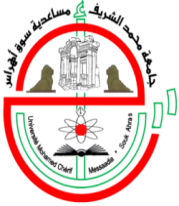 رقم ......................تاريخ إيداع ملف التحويل.......................................إستمارة الحركية بين الجامعاتاللقب .....................................................................................................................................................................الاسم ......................................................................................................................................................................تاريخ و مكان الميلاد ..............................................................................................................................................العنوان ...................................................................................................................................................................سنة الحصول على البكالوريا ..................................................................................................................................تاريخ أول تسجيل في الجامعة ........................................شعبة البكالوريا ...............................................................أطلب التحويلمن جامعة .............................................كلية ..................................................قسم..............................................إلى جامعة ............................................كلية  .................................................قسم .............................................في فرع ..................................................................................................................................................................المستوى..................................................................................................................................................................سبب التحويل .......................................................................................................................................................................................................................................................................................................................................هل الطالب (ة)  في حاجة إلى غرفة  ...........................................................................................................................          تاريخ و إمضاء الطالب ..............................................................................................................................................الجامعة الأصليةالجامعة الأصليةالجامعة المستقبلةالجامعة المستقبلةرأي عميد الكليةرأي نائب مدير الجامعةرأي عميد الكليةرأي نائب مدير الجامعةالتاريخ و الإمضاءالتاريخ و الإمضاءالتاريخ و الإمضاءالتاريخ و الإمضاء